
WORK EXPERIENCE Freelance translator/interpreter2010 to PresentWorking languages: Russian, Bulgarian, English Specializations:  Tourism & TravelAnthropology	Law: Contract(s)Real Estate	ArchaeologyInsurance	ReligionCooperation with multiple translation agencies and publishing houses: EDUCATION Bachelor of Philosophy Saint Petersburg State University – Saint Petersburg, 2002 to 2007PublicationsRussian-Bulgarian PhrasebookEksmo, Moscow, RussiaOctober, 2013Russian-Bulgarian Phrasebook & GuidebookEksmo, Moscow, RussiaJuly, 2013Software skills: MS Office, SDL Trados Studio, Adobe Acrobat, Photoshop, DejaVu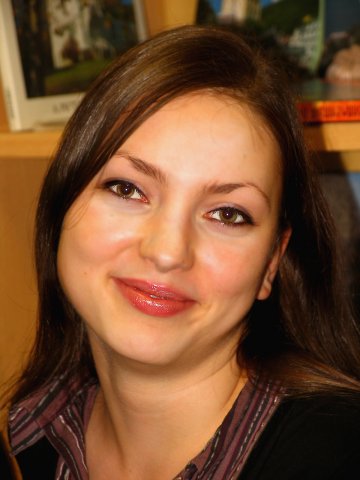 

Tamara YurovskayaProfessional translator/interpreter Language pairs:  BG-RU, RU-BG, EN-RU, EN-BG 


GSM: +359895821380Viber: +359884837797
Skype: bolgaroff-tour
Email: tammie@yandex.ruWeb : https://www.proz.com/profile/1543288Translation agency “Tradosonline”, Sofia, BulgariaTranslation agency “Unlimited”, Sofia, Bulgaria
Language centre “Martin Luther”, Plovdiv, Bulgaria
Translation agency “Eko-4”, BulgariaPublishing house “Eksmo”, Moscow, Russia
Publishing house “Agency of contemporary specialists and authors”, Kharkiv, Ukraine